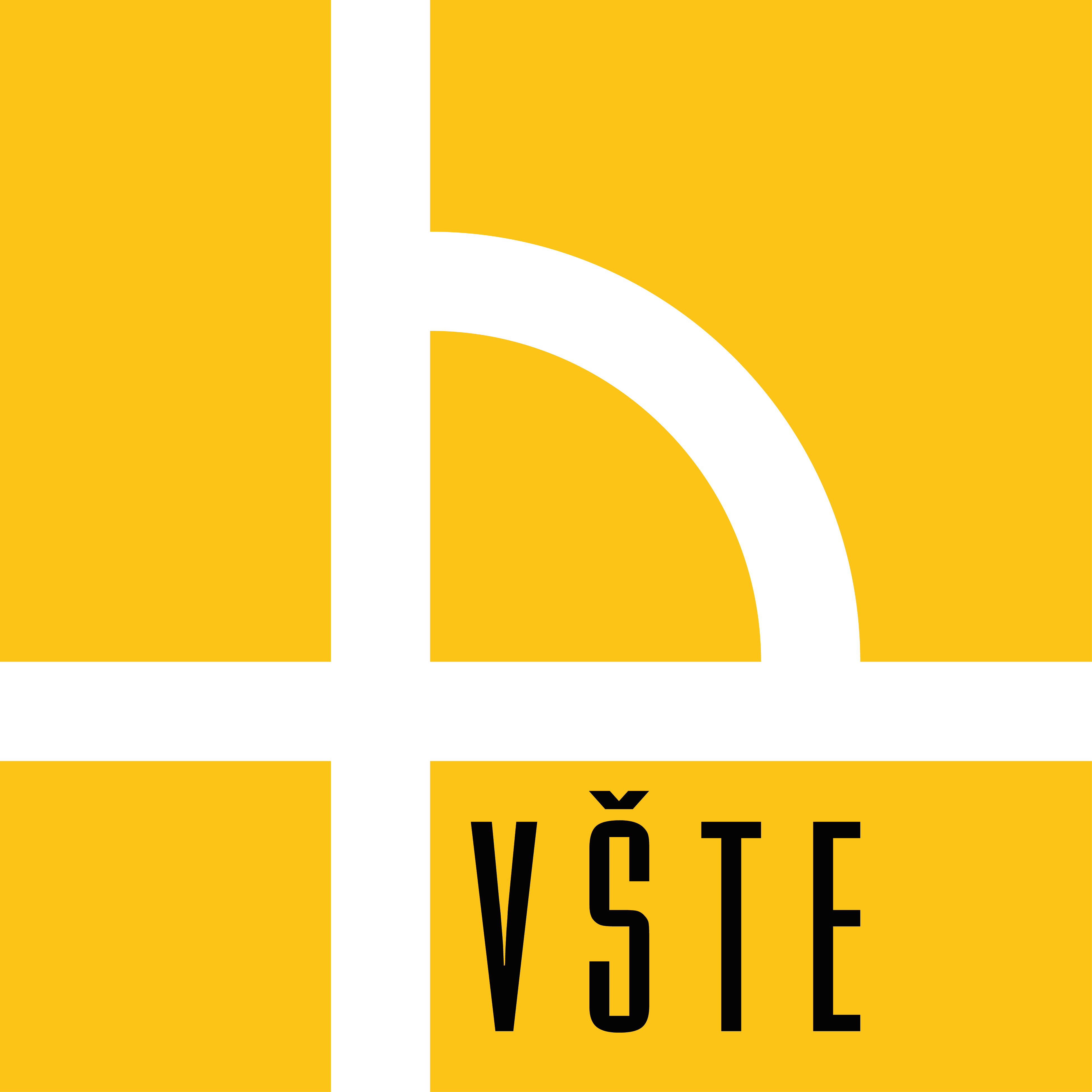 HARMONOGRAM PRO ŠKOLITELE KP AR 2017/2018Obhajoby KP				Zimní semestr		25. 1. 2018 – 1. 2. 2018Letní semestr		6. 6. 2018 - 30. 6. 2018Odevzdání KP 50 dní před obhajobou	Zimní semestr		6. 12. 2017 do 10:00 hodLetní semestr		11. 4. 2018 do 10:00 hodVolba vlastních tématVyplnění formuláře: Dokumenty – ÚZO – Bakalářská práce  – Formulář - vlastní téma.Návrh musí schválit garant oboru a téma následně vypíše v IS oddělení zástupce ředitele pro PČ.Zimní semestr		do 31. 10. 2017 Letní semestr		do 31. 1. 2018Student má možnost přihlásit se k tématu KP během svého studia nezávisle na termínu obhajoby.Vedoucí KP je povinen studenta potvrdit/zamítnout u tématu do 5 pracovních dní od přihlášení studenta k tématu.